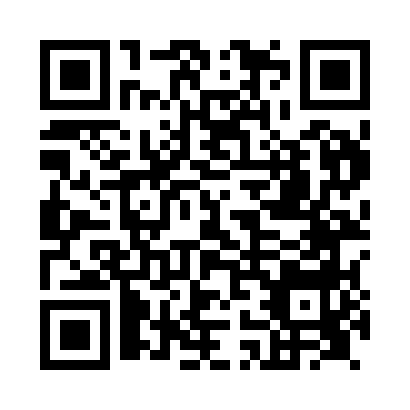 Prayer times for Wrexham, Wrexham, UKWed 1 May 2024 - Fri 31 May 2024High Latitude Method: Angle Based RulePrayer Calculation Method: Islamic Society of North AmericaAsar Calculation Method: HanafiPrayer times provided by https://www.salahtimes.comDateDayFajrSunriseDhuhrAsrMaghribIsha1Wed3:335:381:096:188:4110:462Thu3:305:361:096:198:4310:493Fri3:275:341:096:208:4510:534Sat3:245:321:096:218:4610:565Sun3:205:301:096:228:4810:596Mon3:195:281:096:238:5010:597Tue3:185:261:096:248:5111:008Wed3:175:251:086:258:5311:019Thu3:165:231:086:268:5511:0210Fri3:155:211:086:278:5711:0311Sat3:145:191:086:288:5811:0412Sun3:135:181:086:299:0011:0413Mon3:125:161:086:309:0211:0514Tue3:125:141:086:319:0311:0615Wed3:115:131:086:329:0511:0716Thu3:105:111:086:339:0611:0817Fri3:095:101:086:349:0811:0818Sat3:095:081:086:359:0911:0919Sun3:085:071:096:369:1111:1020Mon3:075:051:096:379:1311:1121Tue3:075:041:096:389:1411:1122Wed3:065:031:096:389:1511:1223Thu3:055:011:096:399:1711:1324Fri3:055:001:096:409:1811:1425Sat3:044:591:096:419:2011:1526Sun3:044:581:096:429:2111:1527Mon3:034:571:096:439:2211:1628Tue3:034:561:096:439:2411:1729Wed3:024:551:096:449:2511:1730Thu3:024:541:106:459:2611:1831Fri3:014:531:106:459:2711:19